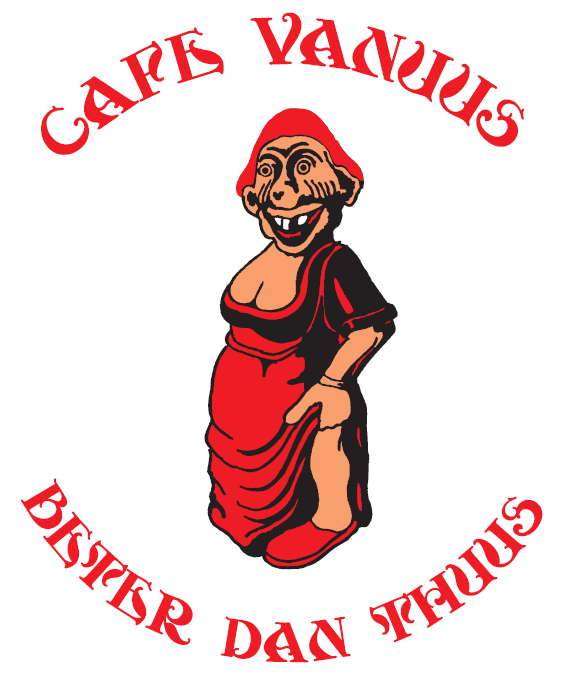 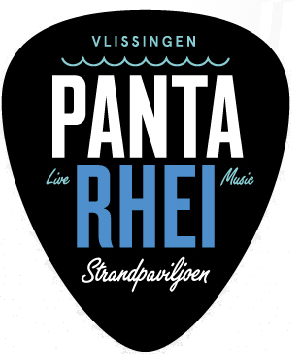 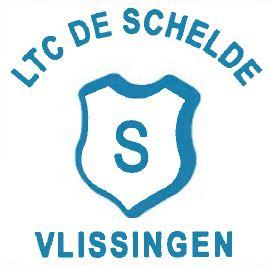 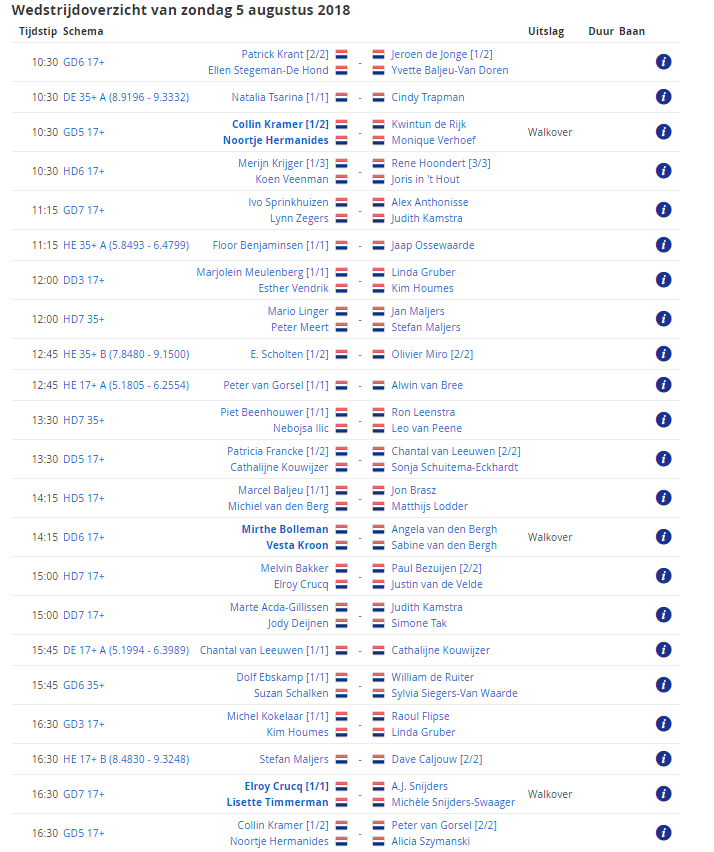 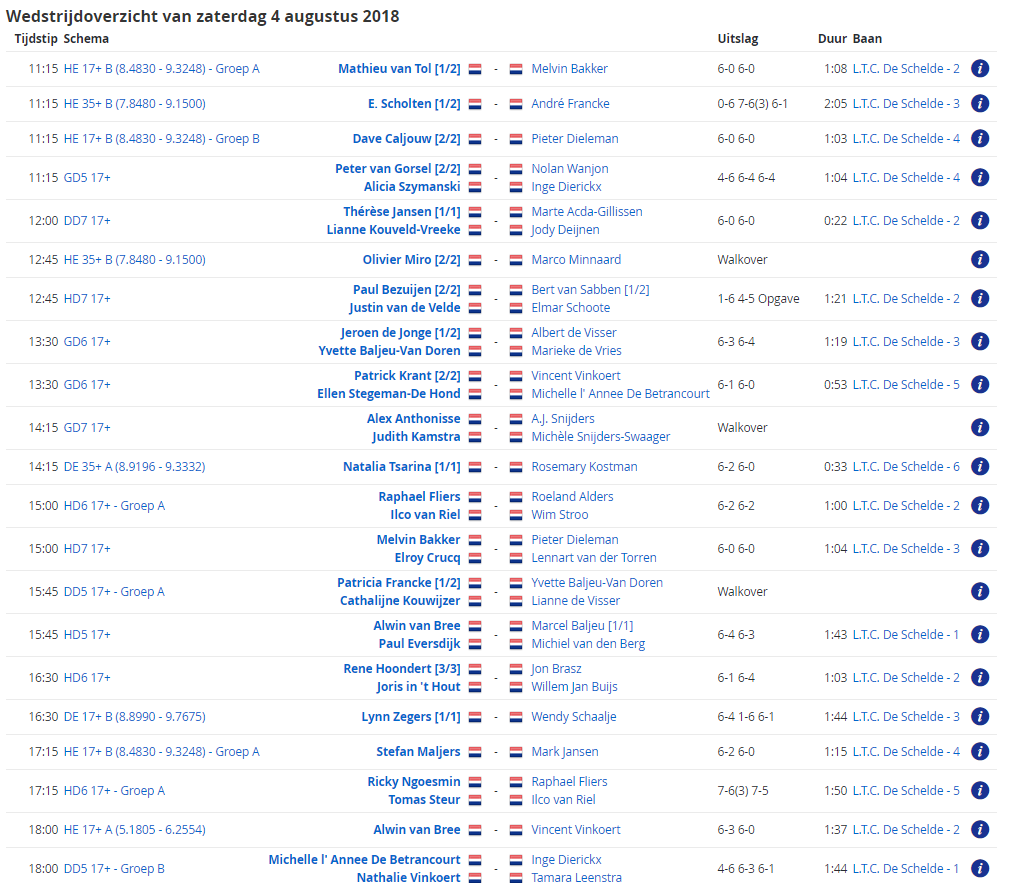 Wist je dat….:- Dave C. in de poule 3x gespeeld heeft en maar 1 game heeft verloren- Vincent V. en Alwin van B. na hun single partij er nog geen genoeg van hadden en nog even wat games gingen spelen- Er gisteravond nog gedanst is - Raoul F. nog steeds spierpijn in zijn nek heeft van het headbangen - Er een wedstrijd was die op matchpoint werd opgegeven uit sportief oogpunt -  De prijsuitreiking op de baan gedaan wordt -  Dit vanaf half 5 niet meer gedaan wordt, maar dat je dan moet wachten tot de algemene prijsuitreiking - dat er 6 spelers zijn die vandaag hun eerste potje spelen Wat eten we vandaag…: Diverse broodjes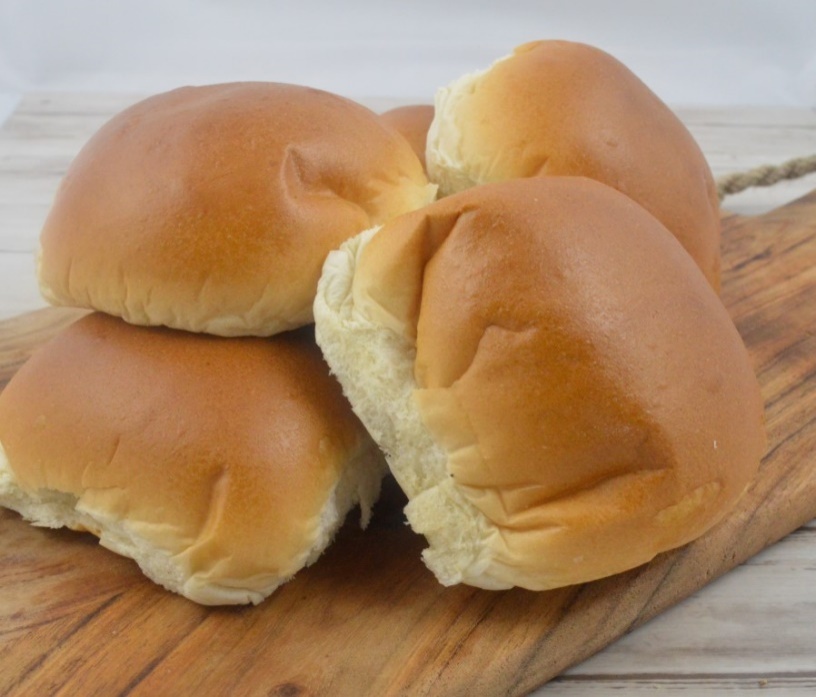 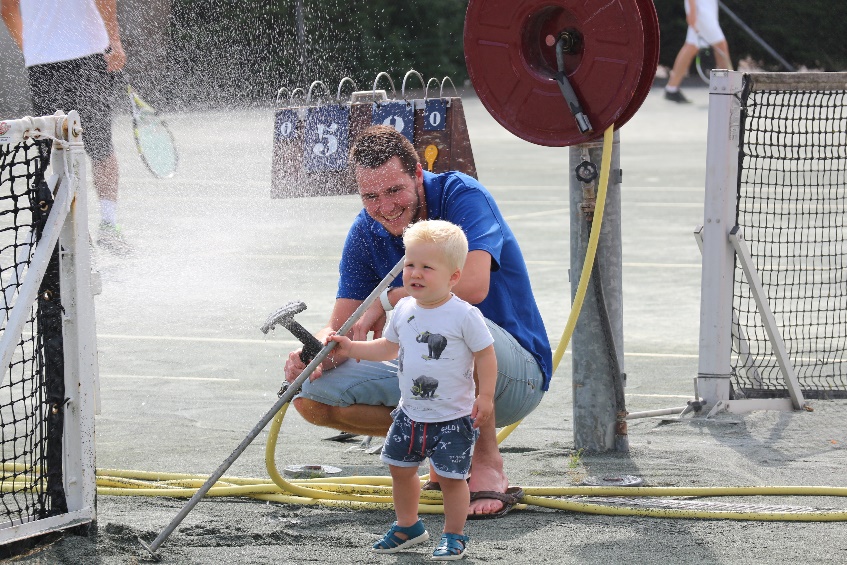 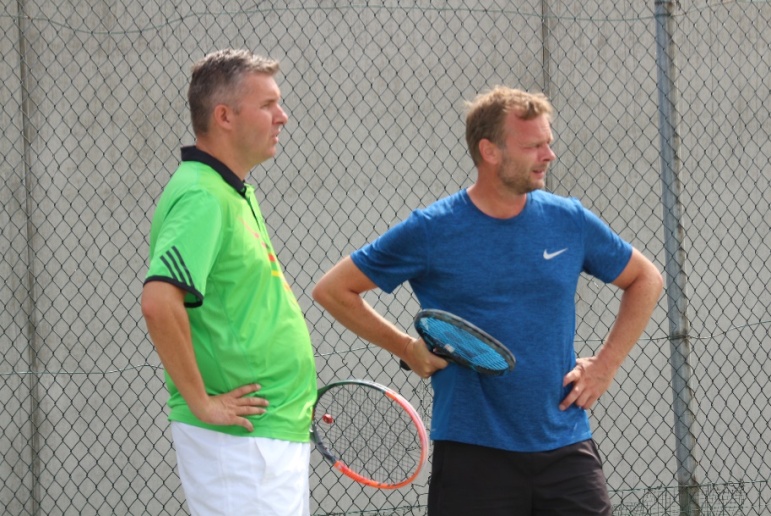 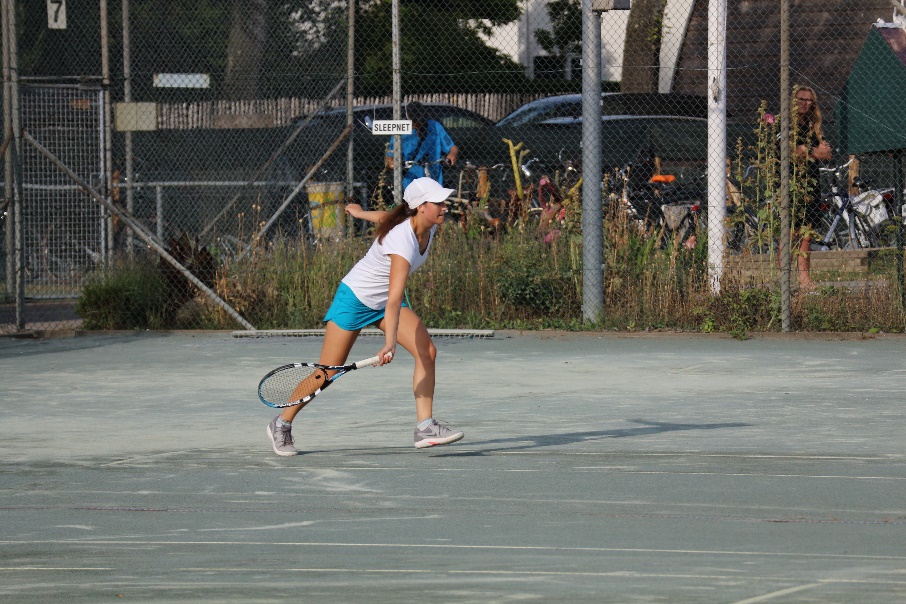 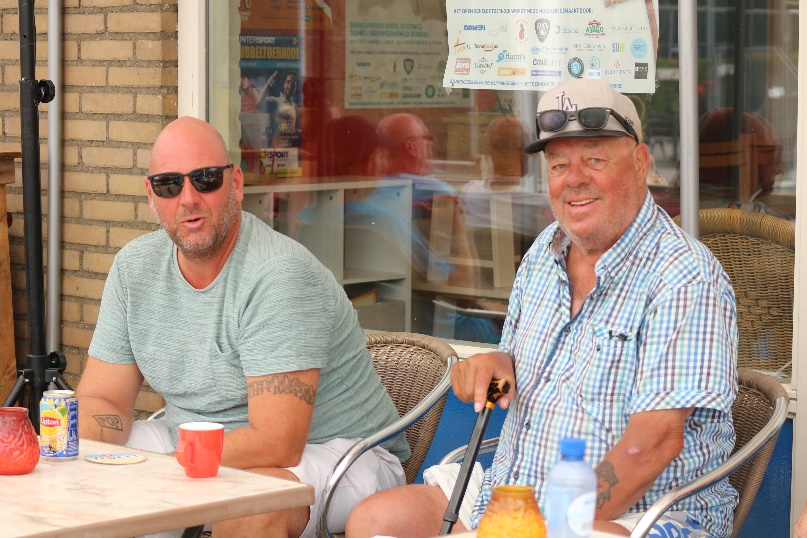 